Position Purpose:The role of the Personal Assistant to provide administrative support to the Manager and designated committees and workgroups.  Department / Unit Specific OverviewEast Grampians Health Service has a 29-bed inpatient unit offering a wide range of clinical services located at the main Ararat campus. The inpatient unit accommodates medical, surgical, paediatric, perioperative, midwifery and palliative care patients. Developing health service partnerships, EGHS aims to service the health care needs of patients within the community as well as neighbouring towns. EGHS offers a 24-hour urgent care centre which is supported by our local GP clinic. Other acute services provided include an on-site pathology laboratory as well as our Medical Imaging Department which offers an extensive range of radiology services.  Our Values Organisational ContextEast Grampians Health Service is a rural health service located in Ararat and Willaura in Western Victoria and is an integral part of a thriving community that is committed to quality services providing health and wellbeing to people of all backgrounds. Serving a diverse community, East Grampians Health Service delivers an extensive range of acute, residential, home and community based services. We strive to continually improve our services to best meet the needs of our patients, residents and the community.Our VisionTo be leaders in rural health care Our Strategic directionEGHS strategic plan 2019-22 mirrors the Victorian Government Health 2040; Advancing Health, Access and Care guidelines and is underpinned by our organisational values and behaviours - ‘improving our communities health and quality of life through strong partnerships and by responding to changing needs’.  We incorporate our opportunities through Better Health, Better Access, and Better Care, which are pivotal in achieving our vision of being ‘leaders in rural health care’:BETTER HEALTHA system geared to prevention as much as treatmentEveryone understands their own health risksIllness is detected and managed earlyHealthy neighbourhoods and communities encourage healthy lifestyleBETTER ACCESSCare is always there when people need itMore access to care in the home and communityPeople are connected to the full range of care and support they needThere is fair access to careBETTER CARETarget zero avoidable harmHealthcare that focuses on outcomesPeople are active partners in careCare fits together around people’s needsOrganisational Responsibilities Be aware of and work in accordance with EGHS policies and procedures, including:Victorian Public Sector - Code of Conduct Confidentiality, Security and Management of Information - SOPP 24.02Hand Hygiene - SOPP 70.18Occupational Health and Safety - SOPP 72.09Person Centred Care - SOPP 60.20Safety - SOPP 72.13Performance Development policy - SOPP 35.27Risk Management - SOPP 74.01Be respectful of the needs of patients, visitors and other staff and maintain a professional approach in all interactions, creating exceptional experiences.Be aware of the National Safety and Quality Health Service Standards and all other standards as it relates your area of work and associated accreditation.Undertake other duties as directed that meet relevant standards and recognised practice.Agree to provide evidence of a valid employment Working with Children Check and provide the necessary details for East Grampians Health Service to undertake a national Police check.All staff are expected to identify and report incidents, potential for error and near misses and supports staff to learn how to improve the knowledge systems and processes to create a safe and supportive environment for staff and patients.Contribute to a positive and supportive learning culture and environment for health professional students and learners at all levels.Participate in all mandatory education and orientation sessions as outlined by EGHS.East Grampians Health Service is an equal opportunity employer and is committed to providing for its employees a work environment which is free of harassment or discrimination. EGHS reserves the right to modify position descriptions as required. Staff will be consulted when this occurs.Responsibilities and Major Activities Undertake responsibility and accountability for projects as delegated by Manager Acute ServicesManage diaries, scheduling and appointments Maintain a positive working relationship with staff and external agencies Prepare agendas, minutes, reports and other correspondence and ensure circulation of all relevant information to relevant membersPrepare Acute Services rosters using electronic rostering system (RosterOn) for Manager sign off prior to roster publication timelines as per the EBA.Update and enter information into RosterOn on a daily basis to meet with Day Lock requirementsCollation of any documentation to reflect change in roster including medical certificates and study information and forwarding to Payroll Dept in a timely manner.Ensure documentation meets legal, professional and organisational standardsMaintain strict confidentiality with reference to all mattersMaintain accurate and timely documentationCollect and collate accurate data and statistics as required Maintain and increase expertise, skills, knowledge and competencies required to fulfil requirements of positionProvide relief and support for ward clerks in the inpatient unit as requiredKey Performance Indicators Feedback about quality of customer service from Manager and relevant department executive assistants Timely and accurate completion of tasksKey Selection Criteria Essential Criteria: Knowledge and understanding of Acute Services including Inpatient Unit, Midwifery and Urgent Care CentreExcellent communication, organisational and time management skillsAbility to set priorities, work under pressure and complete tasks within specified time framesCustomer service focusProblem solving skillsAble to liaise across with all areas of EGHS and relate positively to a wide range of peopleProficient in the use of a range of computer software programs including Microsoft Office at the level required to fulfil this positionMust comply to having or completion of:National Police Check (renewed every 3 years) Working with Children Check (renewed every 5 years) 
Desirable Criteria:Qualifications in Business AdministrationAcknowledgementEmployee Signature:						Employee Name: 						Date:Manager Signature:						Manager Name:						Date:Developed Date: 		April 2020 Developed by:		Manager Acute Services Position TitlePersonal AssistantPosition NumberN6041DepartmentAcute ServicesClassificationAdministrative Worker Grade 2Agreement Reports to:Nurse Unit ManagerPOSITION DESCRIPTION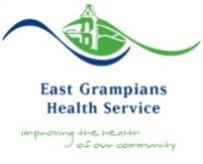 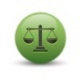 IntegrityWe value integrity, honesty and respect in all relationships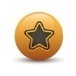 ExcellenceWe value excellence as the appropriate standard for all services and practices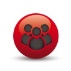 CommunityWe respect the dignity and rights of our community and    acknowledge their beliefs, regardless of their cultural, spiritual or socioeconomic background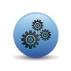 Working TogetherWe value equally all people who make a contribution to EGHS to achieve shared goals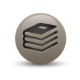 
Learning CultureWe strive to continually lead and develop through education, training, mentoring and by teaching others.